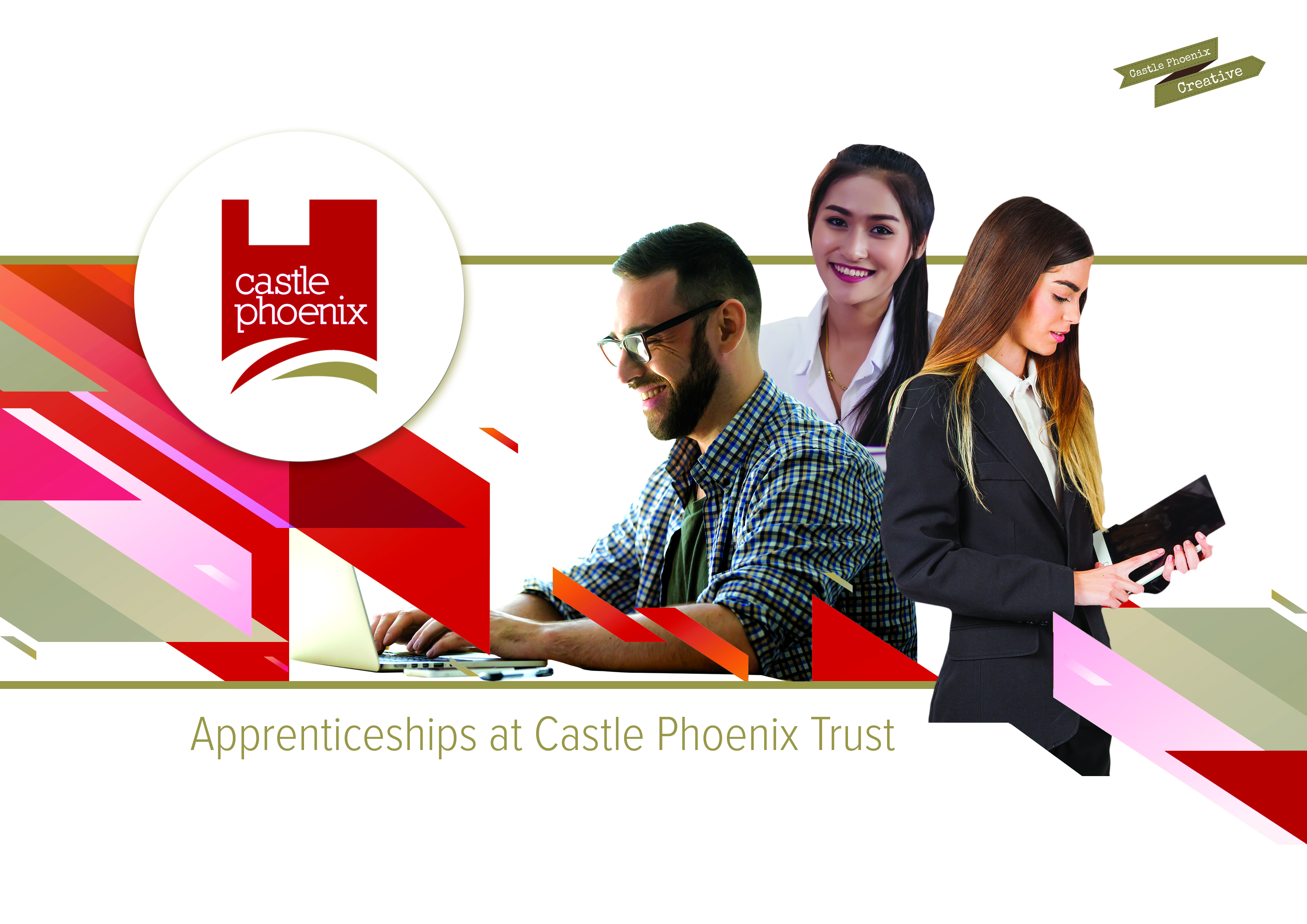 Want to kick off your career, earn a living and train at the same time?  We could have just the Apprenticeship role for you……. Your journey starts here.An Apprenticeship offers you a great opportunity to gain valuable work experience. There are clear progression pathways and you will earn a salary along with all of the perks of working. For many, apprenticeships are an obvious choice, but for others, it’s something you may not have considered.  Below are some of the benefits why you should consider an apprenticeship – dream big and see what you can achieveEarn while you learn. On average apprentices can earn £400 per month or more.Train in the skills employers want. ...Gain excellent progression opportunities. ...Increase your future earning potential. ...Become more confident. ...Make new friends…Get student discounts…Learn key skills…Know your career choice is right for you having worked in the sector throughout your Apprenticeship….Why undertake your Apprenticeship with us?Castle Phoenix Trust is a growing multi-academy trust which was founded in February 2013 on the success of the Caludon Castle Teaching School (the original trust member). Currently there are 5 schools within the Trust – Caludon Castle School (Coventry), Kingsbury Secondary School (Warwickshire), Foxford Community School (Coventry), Hill Farm Primary School (Coventry), and Richard Lee Primary School (Coventry).  Undertaking an apprenticeship through our Trust as part of a cohort of apprentices will provide you with the chance to build relationships and experiences that stretch beyond your immediate school. With a wealth of knowledge to draw upon and plenty of experiences and opportunities available you will benefit from being able to work with your peers and support one another to achieve your apprenticeship.   At the Trust we have Apprenticeship opportunities in the follwing areas – If you enjoy working with children/young people and/or in an educational environment an apprenticeship within one of our Schools could be ideal for you. You will need to be smart, well presented and have a creative imagination. As an Apprentice you will be paid a training salary.  Although there are no specific entry requirements, GCSE's in Maths and English would be an advantage, but whatever your GCSE's, we have an Apprenticeship to suit your needs.					Our Teaching Support (TA), Physical Education, Food Technology and Performing Arts apprenticeships will  provide great career opportunities for individuals to work with young people, support their learning and development and act as a vital source of assistance in the teaching environment.  You will have the opportunity to:Support teachers and help children with their educational and social development, both in and out of the classroomWork with individuals and groupsPlan learning activitiesSupport children to learnEncourage positive behaviourYour experience may include:Getting the classroom ready for lessonsListening to children read, reading to them or telling them storiesHelping teachers to plan learning activities and complete records Supporting teachers in managing class behaviourHelping children who need extra support to complete tasksSupervising group activitiesClearing away materials and equipment after lessonsMaintaining communication and professional relationshipsHelping with outings and sporting eventsSupporting children/young people to achieve their targetsOur Business Adminstration, ICT and Site Services apprenticeships will provide great career opportunities for individuals with an interest in business who want to act as a vital source of assistance to all staff and the wider school community.You will have the opportunity to:Work in a School based environment coming into contact with a wide range of people including leaders, teachers, supporting pupils, parents, carers and governors.Work alone and as part of a teamAlways learn something new Your experience may include:Working in a School based environmentProviding a welcoming, friendly and professional service.Delivering a range of administrative functionsCommunicating with staff, students, parents and governors regarding aspects of school lifeDeveloping professional relationships with the administration team and with others who we work with in partnership or as a service providerWorking with computerised systems and ITStoring and retrieving informationProducing business documentationResponding to queries Undertaking training to acquire valuable technical skillsWhat support will I recieve?In partnership with Coventry and Warickshire Chamber of Commerce training you will receive – Day release to develop your skills and knowledge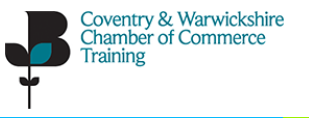 Functional Maths, English and ICT workshopsA personal Training Advisor to guide and support you throughout your ApprenticeshipRegular progress reviews to track your learning and move you forwardA workplace mentor for extra support at workAssistance in securing a job with great career prospectWhat qualification will I gain?An intermediate apprenticeship (level 2) takes an average of 12-14 months. Following Level 2, the Advanced Level Apprenticeships at Level 3 adds more responsibility to the role. It is a good stepping stone to a foundation degree or Higher Level trainingApprenticeship Career PathwaysThese are just some of the career pathways in education that being an Apprentice within the Trust enables you to follow and we will support you all the way! Castle Phoenix Trust ApprenticeshipsLearner BenefitsWe are very pleased to offer the following benefits to our apprentices:Comprehensive induction training on joining the TrustEmployee discount scheme ‘Wider Wallet’A commitment to the importance of staff wellbeing, reward and recognitionUse of excellent ICT facilitiesUse of School and Community LibraryCycle to work schemeDiscounted gym membership at Caludon Castle Sports CentreSee us in action on our websites including on https://www.youtube.com/watch?v=9mlmgmD90fwIn addition as an apprentice you will also entitled to other nationally recognised benefits:NUS Apprentice extra cardLearners who are studying within a work based establishment facility are able to purchase an NUS extra card or an NAS apprentice extra card.NUS Apprentice extra provides discounts instore and online at your favourite brands to help your hard earned cash go a little bit further.   They are run by the National Union of Students (NUS) and so the money they raise selling the discount card helps to fund a new National Society for Apprentices which will serve to represent your needs and those of all vocational learners.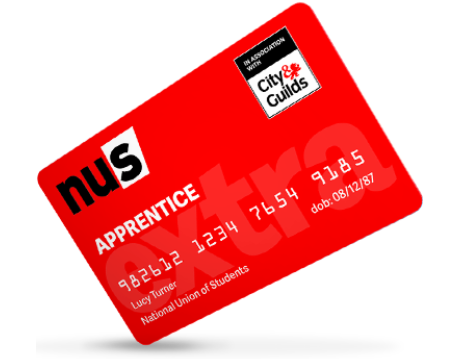 For £11 for 12 months you get discounts with the like of Amazon.co.uk, Alton Towers, Superdrug, Odeon Cinemas and many moreFor a full list of discounts please visit - https://www.apprenticeextra.co.uk16 – 25 Rail card - 1/3 off rail fares and so much more...If you’re aged 16 to 25, then you are eligible to purchase a Railcard and enjoy 1/3 off rail fares when you go by train. It means you can save money on trips into town, days out to the coast, or weekend festivals – as many times as you like. Here’s what you need to know: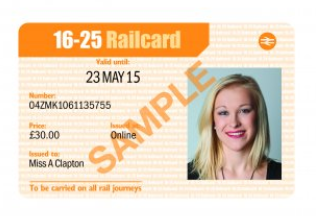 The Railcard costs just £30. So after three or four trips, the card will have paid for itself. And over a year, you could save an average of £199*.Your Railcard doesn’t just save you money on travel. It saves you money with our partners too – on days out, restaurants, hotels and more. Visit our Offers and Rewards area regularly to keep up to date on the great deals available.To apply please visit - https://www.16-25railcard.co.uk/using-your-railcard/where-to-buy/CCKSFXRLHFPBusiness Adminstration(HR- Shared Services and General Admin)Teaching SupportICT (Shared services)Site Services (Shared services)Physical EducationFood Technology Performing Arts (Potential Shared services)Apprentice              POTENTIAL NEXT STEPS               POTENTIAL NEXT STEPS               POTENTIAL NEXT STEPS               POTENTIAL NEXT STEPS ApprenticeTeaching AssistantHLTATeaching roleLeadership roleApprenticeTeaching AssistantTeaching roleSubject/Faculty focused roleLeadership roleApprenticeTeaching AssistantTeaching roleSchool pastoral support role e.g. Year LeaderLeadership roleApprenticePerforming Arts TechnicianHLTATeaching roleLeadership roleApprenticePerforming Arts TechnicianTeaching roleSubject/Faculty focused roleLeadership roleApprenticePerforming Arts TechnicianTeaching roleSchool pastoral support role e.g. Year LeaderLeadership roleApprenticeFood Technology TechnicianHLTATeaching roleLeadership roleApprenticeFood Technology TechnicianTeaching roleSubject/Faculty focused roleLeadership roleApprenticeFood Technology TechnicianTeaching roleSchool pastoral support role e.g. Year LeaderLeadership roleApprenticeAdministrative AssistantFinance OfficerBusiness ManagerApprenticeAdministrative AssistantHR OfficerSenior HR rolesBusiness ManagerApprenticeAdministrative AssistantSite Services OfficerPremises ManagerBusiness ManagerApprenticeAdministrative AssistantAdministrative OfficerPA/Senior Admin rolesBusiness ManagerApprenticeICT AssistantICT TechnicianData AnalystData manager